
Toda la solidaridad. Pronunciamiento frente el acoso político a Latindadd tras denuncia contra vicepresidente de Ecuador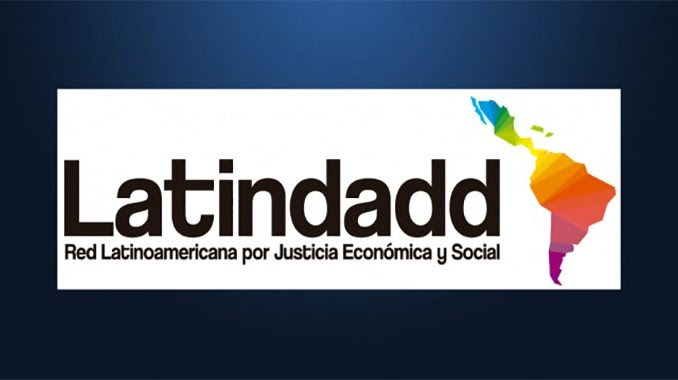 ...